海洋生态与环境学院大学生创新创业训练项目程序指南大创周期：学院指导老师简介：点击学院网站：http://sthj.shou.edu.cn/点击师资队伍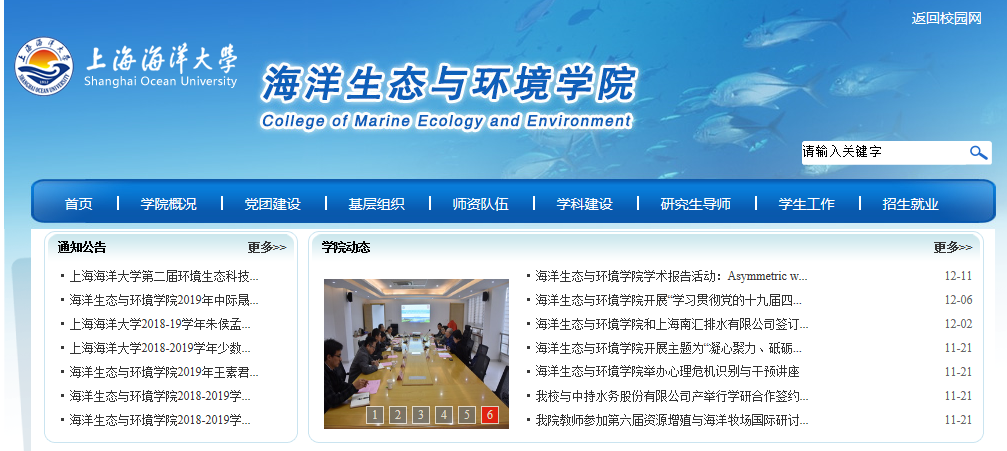 指导教师一般为中级（含）以上职称，初级职称不能单独指导大创项目。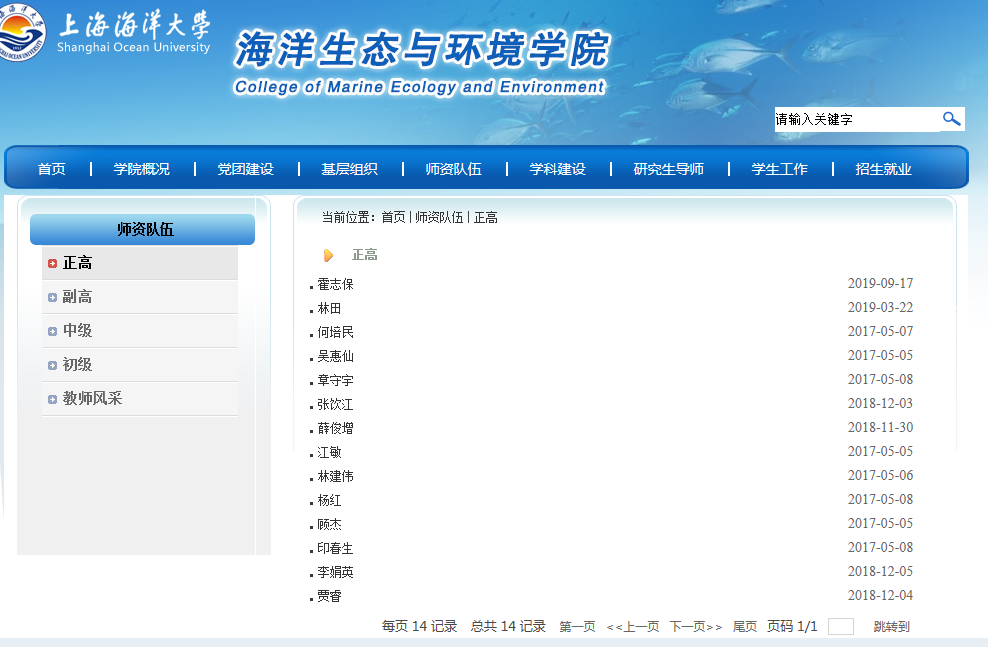 点击导师名字，即可查看导师的基本信息、研究方向、科研项目等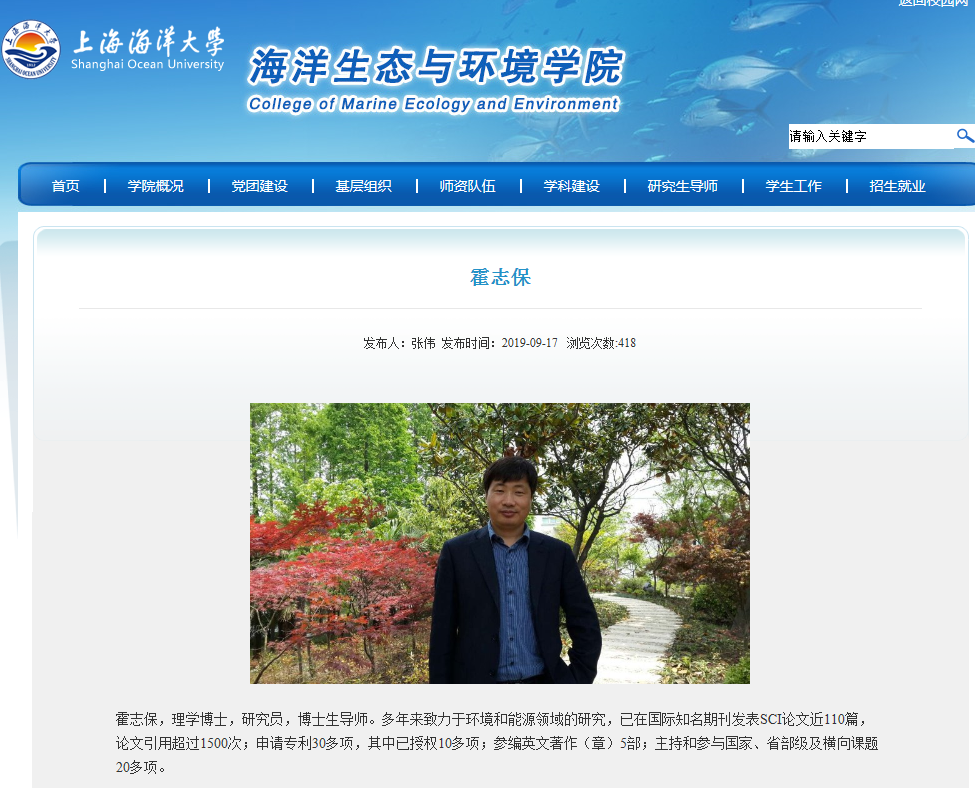 联系导师：在导师的简介下面都有导师的邮箱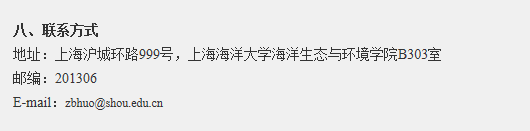 副高和中级教师都有下一页（不要漏掉哦）：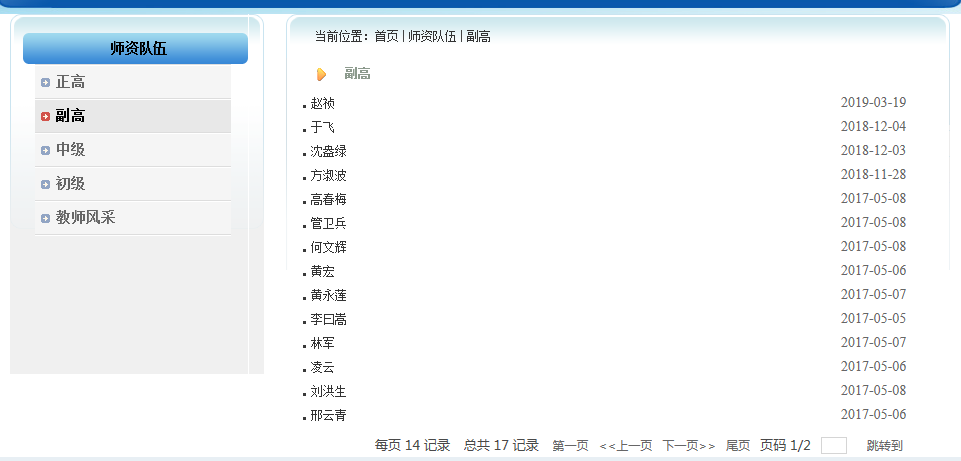 同学们对哪个导师研究内容感兴趣可邮箱联系各位老师，如果导师一直没有回复，可联系大创管理老师杨老师，询问导师办公室，咨询电话：61908337。